 1.  Check service information for the recommended procedure to follow when attempting                  to locate the cause of an engine overheating.  Describe the procedure:		__________________________________________________________________		__________________________________________________________________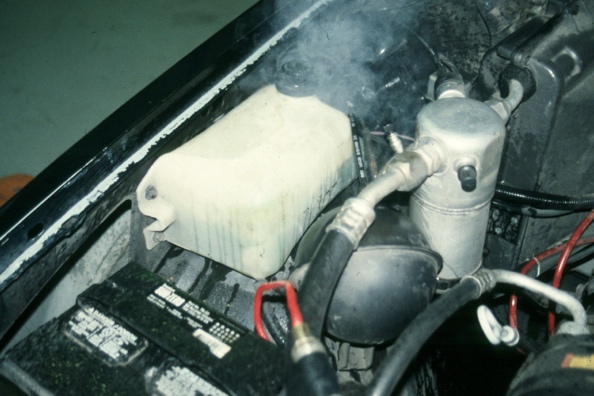 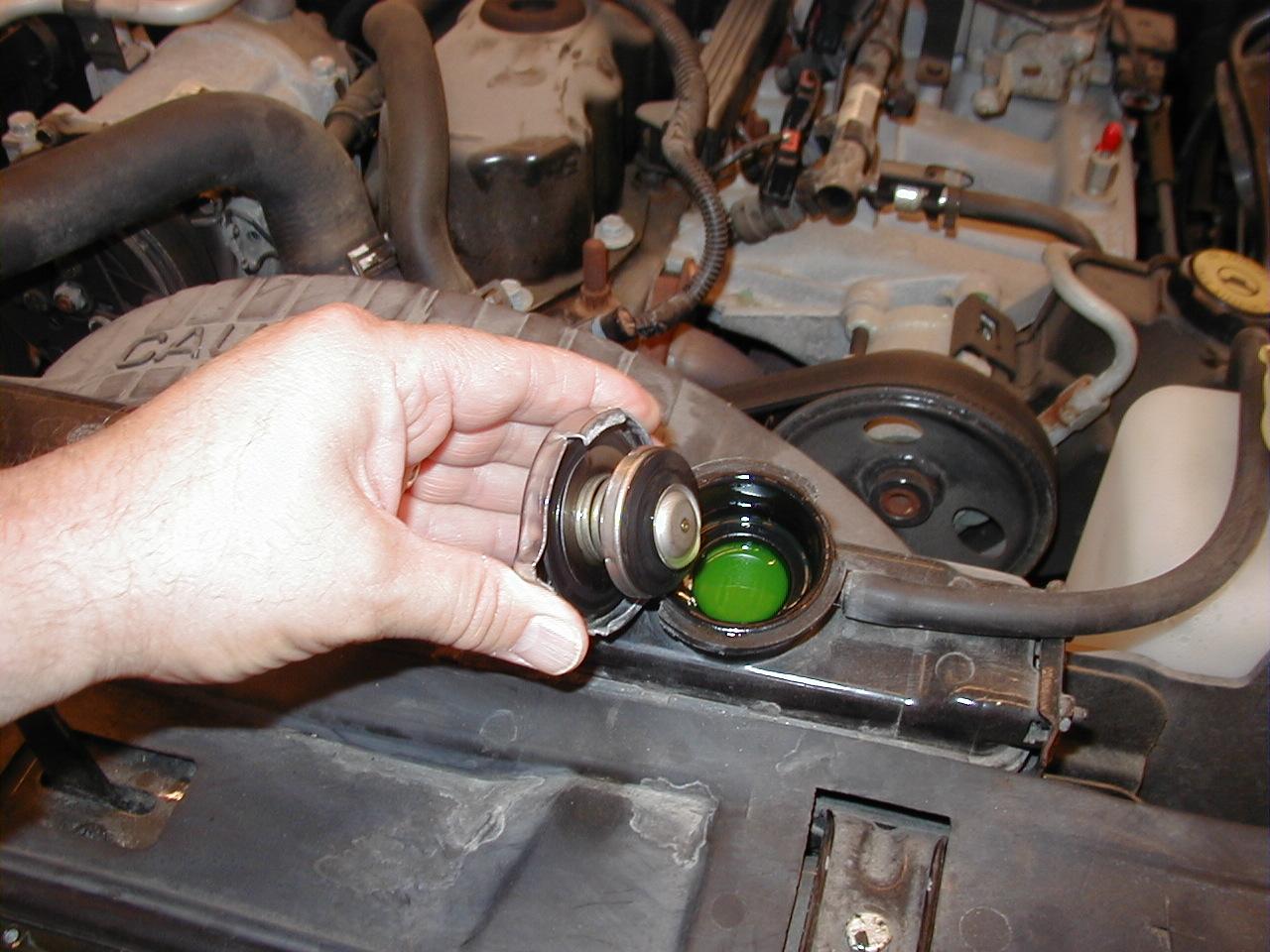  2.  Check all that are specified:		 Compression test		 Cylinder leakage test		 Scan tool diagnosis		 Radiator and cooling system inspection		 Other (describe) _____________________________________________			___________________________________________________________